Приложение №2к Порядку приема на обучение пообразовательным программам дошкольногообразования в муниципальное бюджетноедошкольное образовательное учреждение«Детский сад «Мамонтёнок»Заведующему МБДОУ ДС «Мамонтёнок»________________________________(Ф. И. О. родителя полностью)________________________________,проживающей (го) по адресу:________________________________________________________________Заявление родителя (законного представителя) ребенкао приеме в МБДОУ ДС «Мамонтёнок»Прошу принять моего ребенка(фамилия, имя, отчество (последнее - при наличии) ребенка(дата рождения ребенка)_____________________________________________________________________________________________________________________адрес места жительства (места пребывания, места фактического проживания) ребенкасерия __________№ ________________________________ дата выдачи «______»__________20____г.(реквизиты свидетельства о рождении)кем выдано_______________________________________________________________________Муниципальное бюджетное дошкольное образовательное учреждение «Детский сад «Мамонтёнок» муниципального образования город Салехард на обучение по Адаптированной основной образовательной программе дошкольного образования детей с тяжелыми нарушениями речи в группу №____ комбинированной  направленности с «____» __________ 20___г.Мать:фамилия, имя, отчество (последнее - при наличии) матери (законного представителя) ребенка; контактный телефон, e–mailОтец:фамилия, имя, отчество (последнее - при наличии) отца (законного представителя) ребенка; контактный телефон, e–mailсерия ____________№__________________выдан «_____» _______________________ 20____г.(реквизиты документа, удостоверяющего личность родителя (законного представителя) ребенка, который подает заявление на прием)кем выдан _____________________________________________________________________________Реквизиты документа, подтверждающего установление опеки (при наличии):(наименование и реквизиты документа)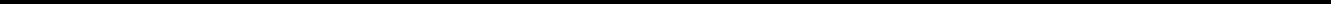 Языком образования выбираю государственный язык Российской Федерации - ___________________,как родной язык из числа языков народов Российской Федерации.Необходимый режим пребывания ребенка: полного дня 12-часового пребывания.Потребность в создании специальных условий для организации обучения и воспитания ребенка-инвалида в соответствии с индивидуальной программой реабилитации инвалида (при наличии): имеется/отсутствует (нужное подчеркнуть)При подаче заявления ознакомлен(-а) (в том числе через информационные системы общего пользования): с Уставом, лицензией на право осуществления образовательной деятельности, образовательными программами, учебно-программной документацией, локальными нормативными актами и иными документами, регламентирующими организацию и осуществление образовательной деятельности, правами и обязанностями воспитанников ознакомлен(а): ______________.(Подпись)К заявлению прилагаю:К заявлению прилагаю:№ п/пНаименование документа(нужное подчеркнуть)1.Ксерокопия паспорта или иного документа, удостоверяющего личность родителей (законныхКсерокопия паспорта или иного документа, удостоверяющего личность родителей (законныхКсерокопия паспорта или иного документа, удостоверяющего личность родителей (законныхпредставителей) ребенка (копия документа, удостоверяющий личность родителя (законногопредставителей) ребенка (копия документа, удостоверяющий личность родителя (законногопредставителей) ребенка (копия документа, удостоверяющий личность родителя (законногопредставителя) ребенка, либо документ, удостоверяющий личность иностранного гражданинапредставителя) ребенка, либо документ, удостоверяющий личность иностранного гражданинапредставителя) ребенка, либо документ, удостоверяющий личность иностранного гражданинаили лица без гражданства в Российской Федерации в соответствии со статьей 10 Федеральногоили лица без гражданства в Российской Федерации в соответствии со статьей 10 Федеральногоили лица без гражданства в Российской Федерации в соответствии со статьей 10 Федеральногозакона  от  25  июля  2002  г.  N  115-ФЗ  «О  правовом  положении  иностранных  граждан  взакона  от  25  июля  2002  г.  N  115-ФЗ  «О  правовом  положении  иностранных  граждан  взакона  от  25  июля  2002  г.  N  115-ФЗ  «О  правовом  положении  иностранных  граждан  вРоссийской Федерации».2.Ксерокопия  свидетельства  о  рождении  ребенка  или  для  иностранных  граждан  и  лиц  безКсерокопия  свидетельства  о  рождении  ребенка  или  для  иностранных  граждан  и  лиц  безКсерокопия  свидетельства  о  рождении  ребенка  или  для  иностранных  граждан  и  лиц  безгражданства – ксерокопия документов, удостоверяющих личность ребенка и подтверждающихгражданства – ксерокопия документов, удостоверяющих личность ребенка и подтверждающихгражданства – ксерокопия документов, удостоверяющих личность ребенка и подтверждающихзаконность представления прав ребенка.законность представления прав ребенка.3.Ксерокопия  свидетельства  о  регистрации  ребенка  по  месту  жительства  или  по  местуКсерокопия  свидетельства  о  регистрации  ребенка  по  месту  жительства  или  по  местуКсерокопия  свидетельства  о  регистрации  ребенка  по  месту  жительства  или  по  меступребывания на закрепленной территории или ксерокопия документа, содержащего сведения опребывания на закрепленной территории или ксерокопия документа, содержащего сведения опребывания на закрепленной территории или ксерокопия документа, содержащего сведения оместе пребывания, месте фактического проживания ребенка.месте пребывания, месте фактического проживания ребенка.4.Заключение  территориальной  психолого-медико-педагогической  комиссии  (для  детей  сЗаключение  территориальной  психолого-медико-педагогической  комиссии  (для  детей  сЗаключение  территориальной  психолого-медико-педагогической  комиссии  (для  детей  сограниченными возможностями здоровья)ограниченными возможностями здоровья)«___»_________________20___г.  _____________________/_________________________________/«___»_________________20___г.  _____________________/_________________________________/«___»_________________20___г.  _____________________/_________________________________/«___»_________________20___г.  _____________________/_________________________________/(Дата)(Подпись)(Расшифровка подписи)